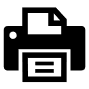 志登茂川浄化センター施設見学申込書志登茂川浄化センター施設見学申込書年　　　月　　　日年　　　月　　　日年　　　月　　　日年　　　月　　　日年　　　月　　　日年　　　月　　　日年　　　月　　　日（公財）三重県下水道公社志登茂川浄化センター所長　宛（公財）三重県下水道公社志登茂川浄化センター所長　宛（申請者）（申請者）団体名代表者名団体名代表者名日時　　　　年　　　　月　　　日（　　　）　　　　年　　　　月　　　日（　　　）　　　　年　　　　月　　　日（　　　）　　　　年　　　　月　　　日（　　　）　　　　年　　　　月　　　日（　　　）　　　　年　　　　月　　　日（　　　）日時　　　　時　　　　分　　　　時　　　　分　　　　時　　　　分から　　　　時　　　　分まで　　　　時　　　　分まで人数大人　　　　　　名大人　　　　　　名大人　　　　　　名大人　　　　　　名大人　　　　　　名合計　　　　　名人数学生　　　　　　名（全　　　クラス）〈小未満・小・中・高・大〉　　　年生　学生　　　　　　名（全　　　クラス）〈小未満・小・中・高・大〉　　　年生　学生　　　　　　名（全　　　クラス）〈小未満・小・中・高・大〉　　　年生　学生　　　　　　名（全　　　クラス）〈小未満・小・中・高・大〉　　　年生　学生　　　　　　名（全　　　クラス）〈小未満・小・中・高・大〉　　　年生　合計　　　　　名目的連絡先団体の方は団体所在地をご記入ください。（住所）〒　　　　-　　　　　（担当者名）（TEL）　　　　　　　　　　　　　　/（FAX）団体の方は団体所在地をご記入ください。（住所）〒　　　　-　　　　　（担当者名）（TEL）　　　　　　　　　　　　　　/（FAX）団体の方は団体所在地をご記入ください。（住所）〒　　　　-　　　　　（担当者名）（TEL）　　　　　　　　　　　　　　/（FAX）団体の方は団体所在地をご記入ください。（住所）〒　　　　-　　　　　（担当者名）（TEL）　　　　　　　　　　　　　　/（FAX）団体の方は団体所在地をご記入ください。（住所）〒　　　　-　　　　　（担当者名）（TEL）　　　　　　　　　　　　　　/（FAX）団体の方は団体所在地をご記入ください。（住所）〒　　　　-　　　　　（担当者名）（TEL）　　　　　　　　　　　　　　/（FAX）要望・その他※見学風景を顔が分からない程度の遠景などで撮影し、当公社ホームページで見学のようすを掲載することがあります。撮影、ホームページ掲載についてご回答ください（〇印をつけてください）。写真撮影　　　　　　　可　　・　　不可ホームページ掲載　　　可　　・　　不可※見学風景を顔が分からない程度の遠景などで撮影し、当公社ホームページで見学のようすを掲載することがあります。撮影、ホームページ掲載についてご回答ください（〇印をつけてください）。写真撮影　　　　　　　可　　・　　不可ホームページ掲載　　　可　　・　　不可※見学風景を顔が分からない程度の遠景などで撮影し、当公社ホームページで見学のようすを掲載することがあります。撮影、ホームページ掲載についてご回答ください（〇印をつけてください）。写真撮影　　　　　　　可　　・　　不可ホームページ掲載　　　可　　・　　不可※見学風景を顔が分からない程度の遠景などで撮影し、当公社ホームページで見学のようすを掲載することがあります。撮影、ホームページ掲載についてご回答ください（〇印をつけてください）。写真撮影　　　　　　　可　　・　　不可ホームページ掲載　　　可　　・　　不可※見学風景を顔が分からない程度の遠景などで撮影し、当公社ホームページで見学のようすを掲載することがあります。撮影、ホームページ掲載についてご回答ください（〇印をつけてください）。写真撮影　　　　　　　可　　・　　不可ホームページ掲載　　　可　　・　　不可※見学風景を顔が分からない程度の遠景などで撮影し、当公社ホームページで見学のようすを掲載することがあります。撮影、ホームページ掲載についてご回答ください（〇印をつけてください）。写真撮影　　　　　　　可　　・　　不可ホームページ掲載　　　可　　・　　不可※見学風景を顔が分からない程度の遠景などで撮影し、当公社ホームページで見学のようすを掲載することがあります。撮影、ホームページ掲載についてご回答ください（〇印をつけてください）。写真撮影　　　　　　　可　　・　　不可ホームページ掲載　　　可　　・　　不可令和3年　4月　20日令和3年　4月　20日令和3年　4月　20日令和3年　4月　20日令和3年　4月　20日令和3年　4月　20日令和3年　4月　20日（公財）三重県下水道公社志登茂川浄化センター所長　宛（公財）三重県下水道公社志登茂川浄化センター所長　宛（申請者）（申請者）団体名　　津市立しとも小学校代表者名　校長　  浄化　専太団体名　　津市立しとも小学校代表者名　校長　  浄化　専太日時　令和３　年　　１０月　　１日（　金　）　令和３　年　　１０月　　１日（　金　）　令和３　年　　１０月　　１日（　金　）　令和３　年　　１０月　　１日（　金　）　令和３　年　　１０月　　１日（　金　）　令和３　年　　１０月　　１日（　金　）日時　　１０時　　３０分　　１０時　　３０分　　１０時　　３０分から　　１２時　　００分まで　　１２時　　００分まで人数大人　　３　　名大人　　３　　名大人　　３　　名大人　　３　　名大人　　３　　名合計　　６３　名人数学生　６０　　名（全　２　クラス）〈小未満・小・中・高・大〉　　４年生　学生　６０　　名（全　２　クラス）〈小未満・小・中・高・大〉　　４年生　学生　６０　　名（全　２　クラス）〈小未満・小・中・高・大〉　　４年生　学生　６０　　名（全　２　クラス）〈小未満・小・中・高・大〉　　４年生　学生　６０　　名（全　２　クラス）〈小未満・小・中・高・大〉　　４年生　合計　　６３　名目的・社会科学習の一環として下水道施設の見学を通じ、下水道処理の役割を学習する。・自分の地域の下水処理を知りたい。・社会科学習の一環として下水道施設の見学を通じ、下水道処理の役割を学習する。・自分の地域の下水処理を知りたい。・社会科学習の一環として下水道施設の見学を通じ、下水道処理の役割を学習する。・自分の地域の下水処理を知りたい。・社会科学習の一環として下水道施設の見学を通じ、下水道処理の役割を学習する。・自分の地域の下水処理を知りたい。・社会科学習の一環として下水道施設の見学を通じ、下水道処理の役割を学習する。・自分の地域の下水処理を知りたい。・社会科学習の一環として下水道施設の見学を通じ、下水道処理の役割を学習する。・自分の地域の下水処理を知りたい。連絡先団体の方は団体所在地をご記入ください。（住所）〒５１４-０１０１　津市白塚町１５９２番地　　　　　（担当者名）　志登茂　花子（TEL）０５９－２５３－１４０１　/（FAX）０５９－２５３－１４０３団体の方は団体所在地をご記入ください。（住所）〒５１４-０１０１　津市白塚町１５９２番地　　　　　（担当者名）　志登茂　花子（TEL）０５９－２５３－１４０１　/（FAX）０５９－２５３－１４０３団体の方は団体所在地をご記入ください。（住所）〒５１４-０１０１　津市白塚町１５９２番地　　　　　（担当者名）　志登茂　花子（TEL）０５９－２５３－１４０１　/（FAX）０５９－２５３－１４０３団体の方は団体所在地をご記入ください。（住所）〒５１４-０１０１　津市白塚町１５９２番地　　　　　（担当者名）　志登茂　花子（TEL）０５９－２５３－１４０１　/（FAX）０５９－２５３－１４０３団体の方は団体所在地をご記入ください。（住所）〒５１４-０１０１　津市白塚町１５９２番地　　　　　（担当者名）　志登茂　花子（TEL）０５９－２５３－１４０１　/（FAX）０５９－２５３－１４０３団体の方は団体所在地をご記入ください。（住所）〒５１４-０１０１　津市白塚町１５９２番地　　　　　（担当者名）　志登茂　花子（TEL）０５９－２５３－１４０１　/（FAX）０５９－２５３－１４０３要望・その他・（公財）三重県下水道公社で出前教室に来てもらったので、異なる内容の見学にしてほしい。・水処理の工程を詳しく案内してほしい。・12：00～13：00でお昼休憩としてお弁当を屋上でとりたい。　　　　など・（公財）三重県下水道公社で出前教室に来てもらったので、異なる内容の見学にしてほしい。・水処理の工程を詳しく案内してほしい。・12：00～13：00でお昼休憩としてお弁当を屋上でとりたい。　　　　など・（公財）三重県下水道公社で出前教室に来てもらったので、異なる内容の見学にしてほしい。・水処理の工程を詳しく案内してほしい。・12：00～13：00でお昼休憩としてお弁当を屋上でとりたい。　　　　など・（公財）三重県下水道公社で出前教室に来てもらったので、異なる内容の見学にしてほしい。・水処理の工程を詳しく案内してほしい。・12：00～13：00でお昼休憩としてお弁当を屋上でとりたい。　　　　など・（公財）三重県下水道公社で出前教室に来てもらったので、異なる内容の見学にしてほしい。・水処理の工程を詳しく案内してほしい。・12：00～13：00でお昼休憩としてお弁当を屋上でとりたい。　　　　など・（公財）三重県下水道公社で出前教室に来てもらったので、異なる内容の見学にしてほしい。・水処理の工程を詳しく案内してほしい。・12：00～13：00でお昼休憩としてお弁当を屋上でとりたい。　　　　など※見学風景を顔が分からない程度の遠景などで撮影し、当公社ホームページで見学のようすを掲載することがあります。撮影、ホームページ掲載についてご回答ください（〇印をつけてください）。写真撮影　　　　　　　可　　・　　不可ホームページ掲載　　　可　　・　　不可※見学風景を顔が分からない程度の遠景などで撮影し、当公社ホームページで見学のようすを掲載することがあります。撮影、ホームページ掲載についてご回答ください（〇印をつけてください）。写真撮影　　　　　　　可　　・　　不可ホームページ掲載　　　可　　・　　不可※見学風景を顔が分からない程度の遠景などで撮影し、当公社ホームページで見学のようすを掲載することがあります。撮影、ホームページ掲載についてご回答ください（〇印をつけてください）。写真撮影　　　　　　　可　　・　　不可ホームページ掲載　　　可　　・　　不可※見学風景を顔が分からない程度の遠景などで撮影し、当公社ホームページで見学のようすを掲載することがあります。撮影、ホームページ掲載についてご回答ください（〇印をつけてください）。写真撮影　　　　　　　可　　・　　不可ホームページ掲載　　　可　　・　　不可※見学風景を顔が分からない程度の遠景などで撮影し、当公社ホームページで見学のようすを掲載することがあります。撮影、ホームページ掲載についてご回答ください（〇印をつけてください）。写真撮影　　　　　　　可　　・　　不可ホームページ掲載　　　可　　・　　不可※見学風景を顔が分からない程度の遠景などで撮影し、当公社ホームページで見学のようすを掲載することがあります。撮影、ホームページ掲載についてご回答ください（〇印をつけてください）。写真撮影　　　　　　　可　　・　　不可ホームページ掲載　　　可　　・　　不可※見学風景を顔が分からない程度の遠景などで撮影し、当公社ホームページで見学のようすを掲載することがあります。撮影、ホームページ掲載についてご回答ください（〇印をつけてください）。写真撮影　　　　　　　可　　・　　不可ホームページ掲載　　　可　　・　　不可